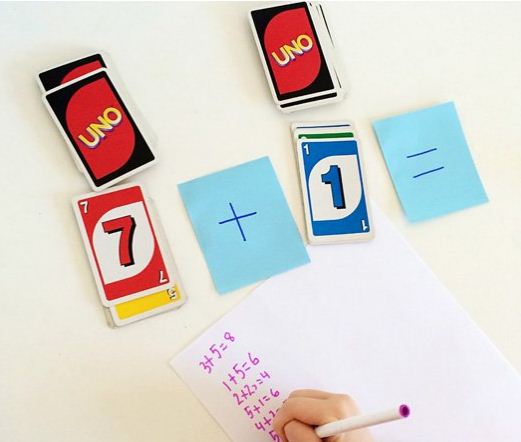 http://childhood101.com/2014/06/maths-games-for-kids-uno-flip/#sthash.wWco51Kh.qjtu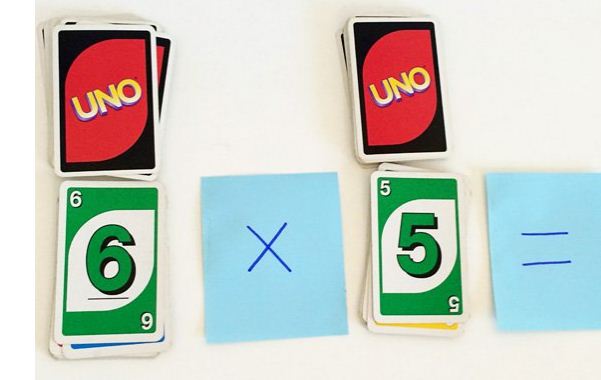 